СОВЕТ НАРОДНЫХ ДЕПУТАТОВ СОЛДАТСКОГО СЕЛЬСКОГО ПОСЕЛЕНИЯ ОСТРОГОЖСКОГО МУНИЦИПАЛЬНОГО РАЙОНА ВОРОНЕЖСКОЙ ОБЛАСТИРЕШЕНИЕ19.02. 2016 г.  № 27с.СолдатскоеО проекте изменения (дополнения)Генерального плана Солдатского сельского поселенияОстрогожского муниципального районаВоронежской области, в части установления границнаселенных пунктов, утвержденного решениемСовета народных депутатов Солдатскогосельского поселения от 23.09.2011 г. № 47«Об утверждении Генерального плана Солдатскогосельского поселения Острогожского муниципального районаВоронежской области»В соответствии с Градостроительным кодексом Российской Федерации, законом Российской федерации от 06.10.2003г № 131-ФЗ «Об общих принципах организации местного самоуправления в Российской Федерации», Законом Воронежской области от 07.07.2006г. № 61»О регулировании градостроительной деятельности в Воронежской области», Уставом Солдатского сельского поселения, на основании заключения губернатора Воронежской области от 03.02.2016 г. № 17-01-50/и-468 «О согласовании проекта внесения изменений в генеральный план Солдатского сельского поселения Острогожского муниципального района», Совет народных депутатов Солдатского сельского поселенияРЕШИЛ:1. Утвердить проект изменения (дополнения)Генерального плана Солдатского сельского поселения Острогожского муниципального района, в части установления границ населенных пунктов, утвержденного решением Совета народных депутатов Солдатского сельского поселения от 23.09.2011г.№ 47 «Об утверждении Генерального плана Солдатского сельского поселения Острогожского муниципального района Воронежской области»согласно приложениям №1.2. Предложения и замечания по проекту изменения (дополнения) Генерального плана Солдатского сельского поселения Острогожского муниципального района Воронежской области принимаются в администрации Солдатского сельского поселения, расположенной по адресу: Воронежская область, Острогожский район, с. Солдатское, ул. Мира, д. 1 г.3. Настоящее решение вступает в силу со дня его обнародования.5. Контроль за исполнением данного решения оставляю за собой.Глава Солдатского сельского поселения                          И.И.ВолотовПриложение №1к решению Совета народных депутатовСолдатского сельского поселенияот    19.02. 2016 г. № 27Проект изменения (дополнения) Генерального планаСолдатского сельского поселенияОстрогожского муниципального района Воронежской области в части установления границ населенных пунктовТекстовое, графическое и координатное описание прохождения границ хутора Клин Солдатского сельского поселенияОписание границ населенного пунктаОт МЗ 1 проходит по луговой растительности в северо-восточном направлении до точки 1.От точки 1 проходит по луговой растительности, пересекая полосу древесно-кустарниковой растительности в северо-восточном направлении до точки 2.От точки 2 проходит по северной стороне приусадебного земельного участка в северо-восточном направлении до точки 3.От точки 3 проходит по южной стороне кладбища  в  северо-восточном направлении до точки 4.От точки 4 проходит по южной стороне фруктового сада в северо-восточном направлении до точки 5.От точки 5 проходит по южной стороне фруктового сада в северо-восточном направлении до точки 6.От точки 6 проходит по южной стороне фруктового сада в северо-восточном направлении до точки 7.От точки 7 проходит по западной стороне приусадебного земельного участка в северном направлении до точки 8.От точки 8 проходит по северной стороне приусадебного земельного участка в северо-восточном направлении до точки 9.От точки 9  проходит по восточной стороне приусадебного земельного в юго-восточном направлении до точки 10.От точки 10 проходит по западной стороне полосы древесно-кустарниковой растительности в северо-восточном направлении до точки 11.От точки 11 проходит по южной стороне полосы древесно-кустарниковой растительности в северо-восточном направлении до точки 12.От точки 12 проходит по западной стороне пахотного массива, а затем по восточной стороне грунтовой дороги в юго-восточном  направлении до точки 13.От точки 13 проходит по восточной стороне приусадебного земельного участка в юго-восточном направлении до точки 14.От точки 14 проходит по восточной стороне приусадебного земельного участка в юго-восточном направлении до точки 15.От точки 15 проходит по восточной стороне приусадебного земельного участка в юго-восточном направлении до точки 16.От точки 16 проходит по северной стороне лесополосы в юго-западном направлении до точки 17.От точки 17 проходит по древесно-кустарниковой и луговой растительности в юго-западном направлении до МЗ 2.От МЗ 2 проходит по луговой растительности в северо-западном  направлении до точки 18.От точки 18 проходит по луговой растительности и пересекает грунтовую дорогу в западном направлении до точки 19.От точки 19 проходит по луговой растительности и пересекает грунтовую дорогу в западном направлении до точки 20.От точки 20 проходит по луговой растительности в западном направлении до точки 21.От точки 21 проходит по луговой растительности в западном направлении до точки 22.От точки 22 проходит по луговой растительности и пересекает грунтовую дорогу в северо-западном  направлении до точки 23.От точки 23 проходит по луговой растительности в северо-западном  направлении до МЗ 1.Перечень координат характерных точек в МСК-36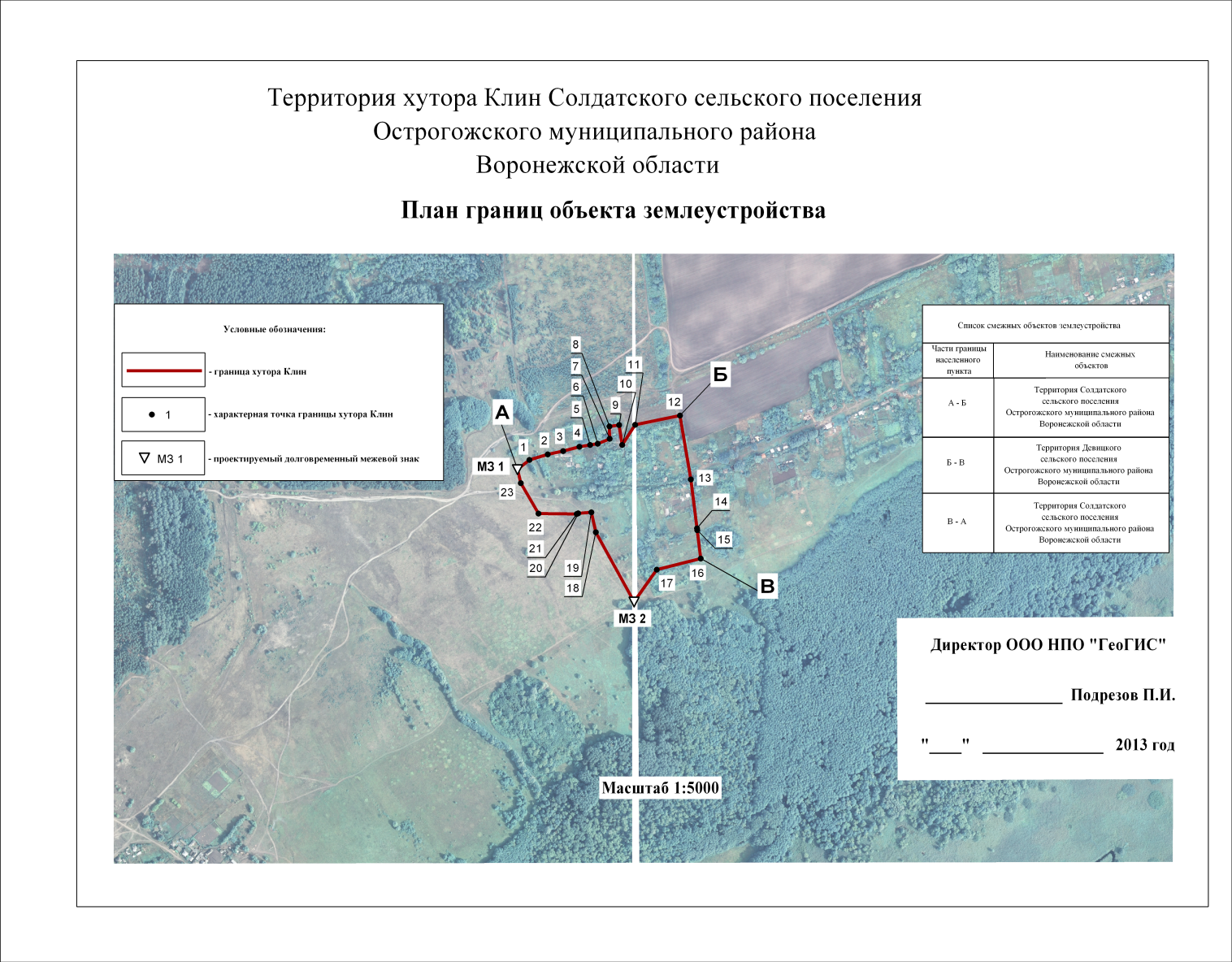 Номера точекКоординатыКоординатыНомера точекХYМЗ 1444697.871289201.491444717.021289226.002444728.551289263.603444735.401289295.424444744.161289328.695444748.291289351.006444750.681289366.567444760.621289391.128444786.401289390.489444789.081289410.3310444748.281289416.8711444789.731289443.7212444808.481289535.8713444676.991289558.3414444576.431289570.8515444572.271289571.3616444514.221289578.5817444491.261289488.19МЗ 2444425.191289441.2518444568.031289362.8719444609.071289353.3120444607.201289326.4121444605.951289323.1022444606.701289244.7523444669.341289208.34МЗ 1444697.871289201.49